Noordenveld Peter van der Velde literaire Fietsroute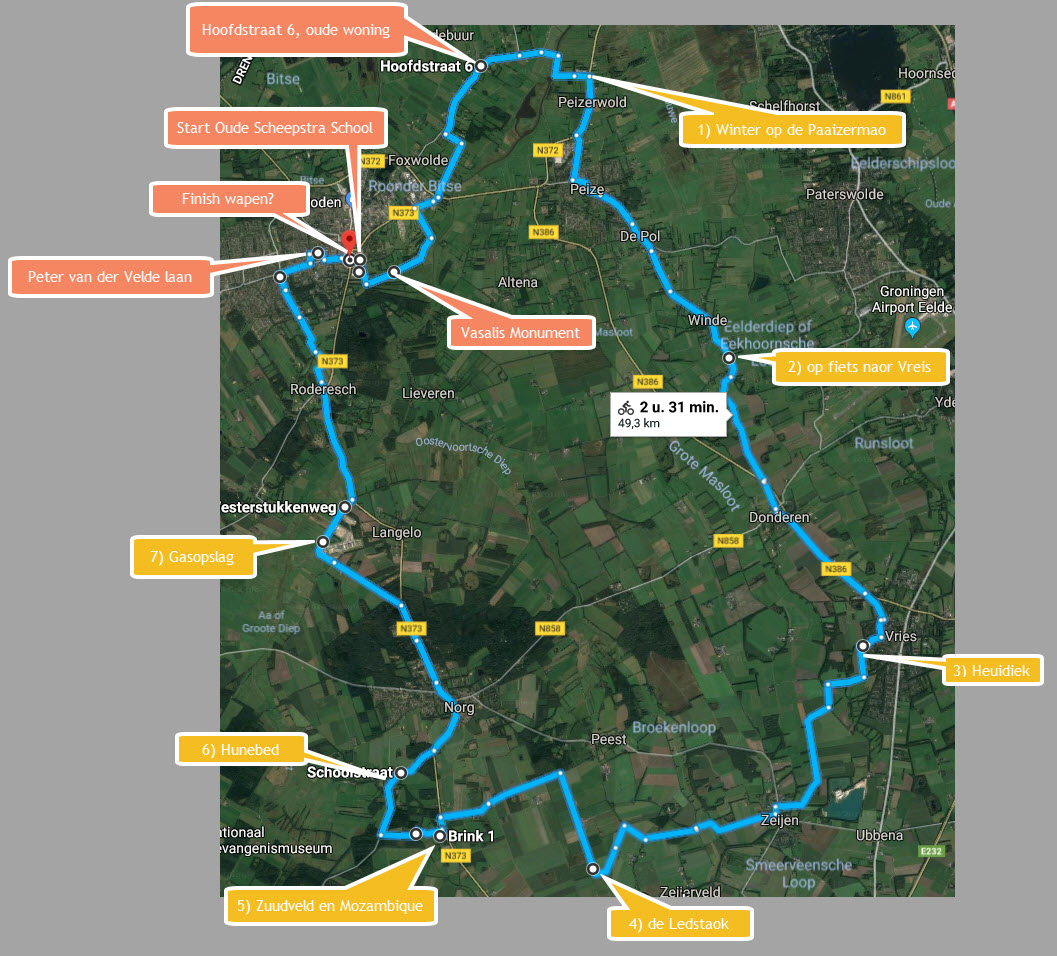 In Roon bij de Scheepstra-schooul beginnen, beeld Henderikus Scheepstra en het Vasalis monument langs. Naar Roderwolde Hoofdstraat 6, vroegere woning Peter van der Velde naast de basisschool.In Rowol (Roderwolde), op de Paaizermao.Van Rowol via Paais naor Bun, Win en VreisVan Vreeis over de heuidiek naor Zeyen 	Van Zeyen naor Peist waor de Lebbestaok steit Van Peeist naor de brink van Zuudvèle.Van Zuudvèle naor het hunebed van WestervèleDeur Westervèle hèen via de Oldehofweg naor de gasopslag achter Langelo. Via Roneresch naor Peter van der Velde laan en eindpunt Wapen van Drenthe??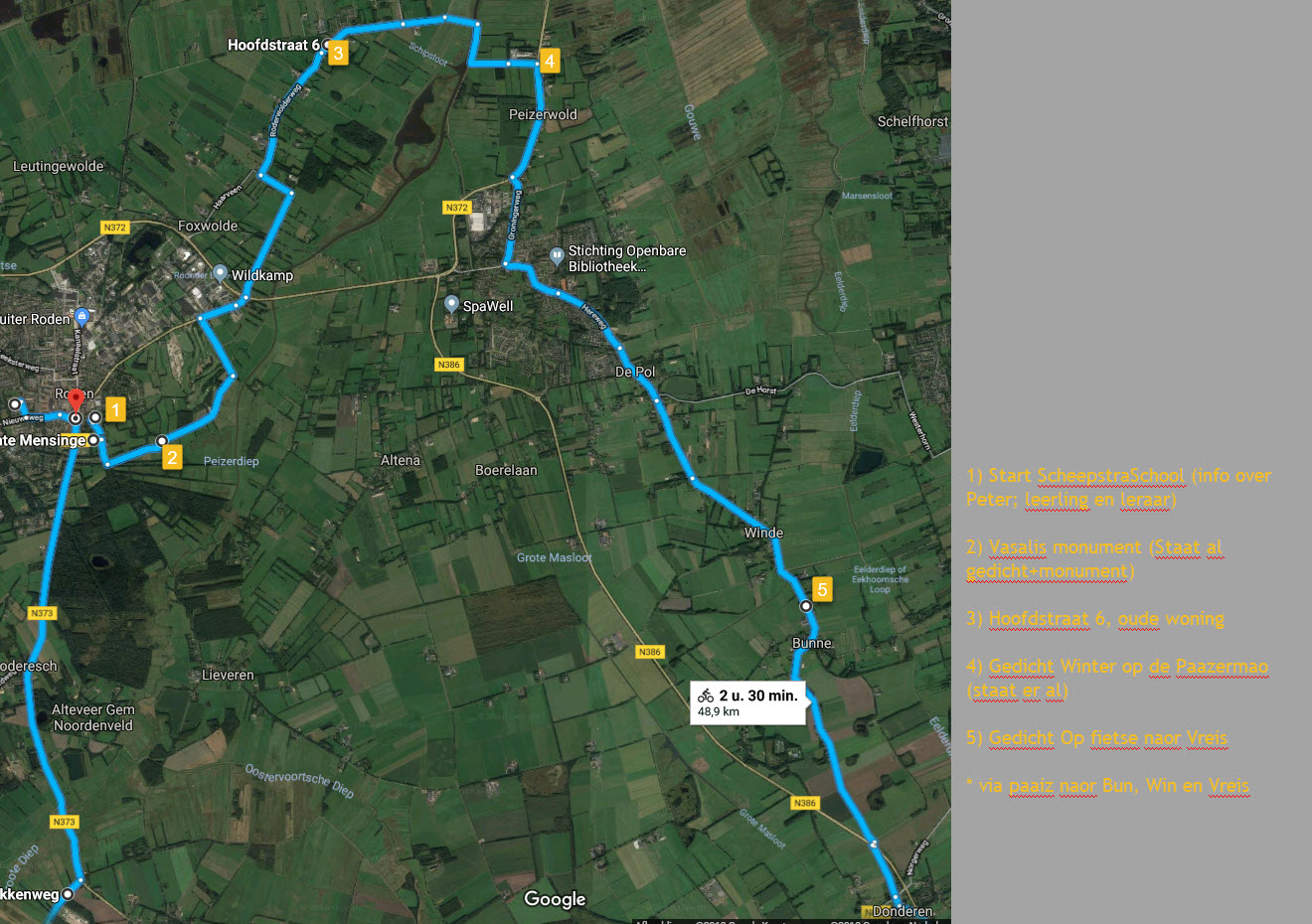 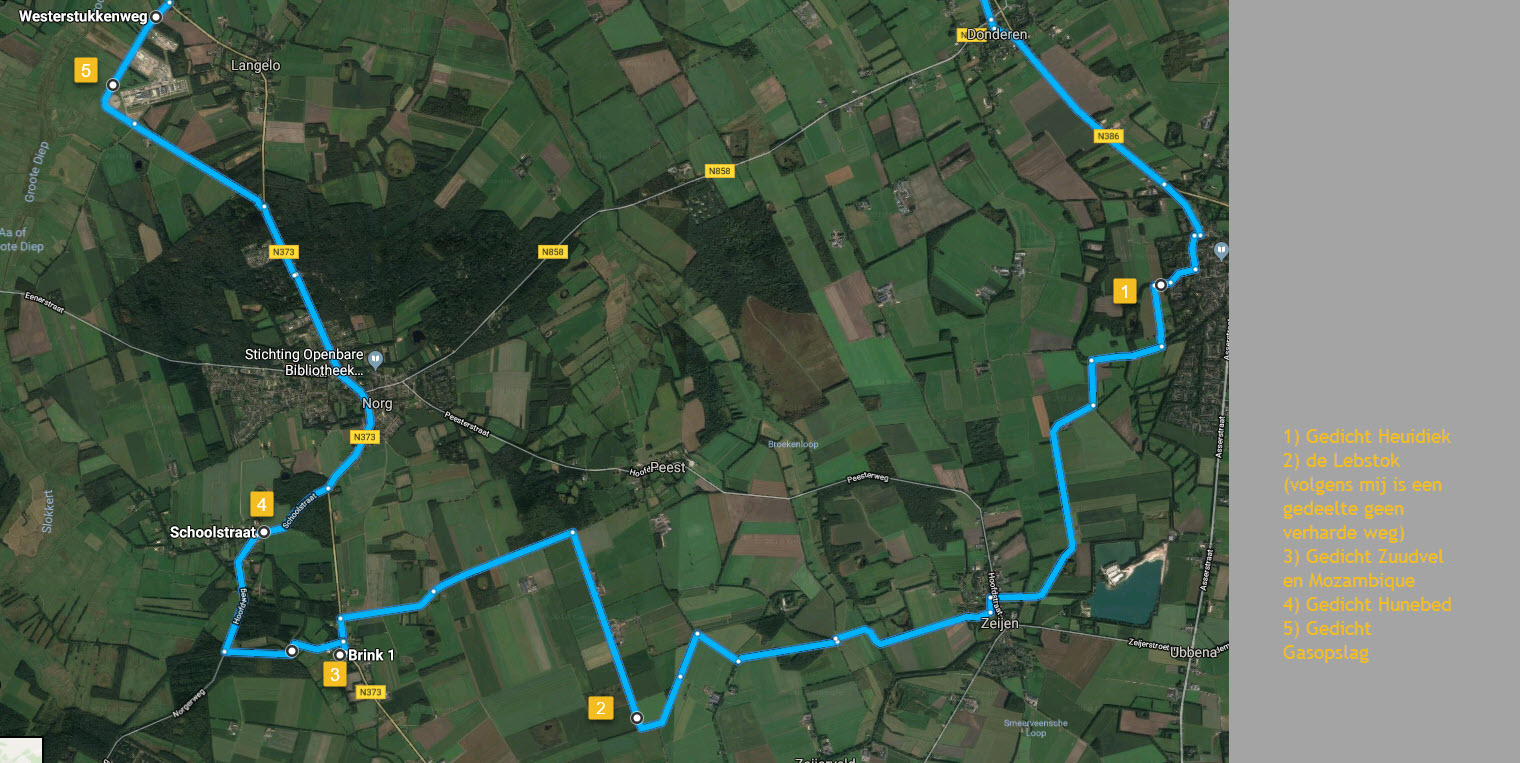 Route op Google maps:https://www.google.nl/maps/dir/Scheepstra+Kabinet/Havezate+Mensinge,+Mensingheweg,+Roden/Hoofdstraat+6,+9315+PB+Roderwolde/''/''/53.0447704,6.4565635/53.0548297,6.4461815/53.0970631,6.431429/Meester+Apothekerstraat,+Roden/Hotel-+restaurant+Het+Wapen+van+Drenthe/@53.1266023,6.4254208,2966m/data=!3m1!1e3!4m73!4m72!1m5!1m1!1s0x47c8340476bfe2a3:0x4e48737003603f52!2m2!1d6.4352613!2d53.1363817!1m10!1m1!1s0x47c83403bfa444c5:0x58fc223685e77945!2m2!1d6.434953!2d53.134528!3m4!1m2!1d6.4443748!2d53.1344397!3s0x47c8340097608093:0xb13983e7ba27504c!1m10!1m1!1s0x47c8339ca26c56f9:0xa02c5974da286f4d!2m2!1d6.4672352!2d53.1671227!3m4!1m2!1d6.5329914!2d53.120857!3s0x47c831f6b14dda65:0x715097ae9e1c97af!1m3!2m2!1d6.5684295!2d53.075117!1m3!2m2!1d6.4970398!2d53.0396262!1m5!3m4!1m2!1d6.4499756!2d53.0450748!3s0x47c830a024e3dd3f:0xf17f7c1a72d6bf78!1m5!3m4!1m2!1d6.4255362!2d53.0915127!3s0x47c836d69ccc1f2d:0xf0d6db20e27106a1!1m10!3m4!1m2!1d6.4140118!2d53.1335928!3s0x47c834203867310d:0x8efaf7577f6445d!3m4!1m2!1d6.4199983!2d53.1353758!3s0x47c8341f1e2a1ff1:0x3dde43585dd2027a!1m5!1m1!1s0x47c8341be46bff81:0x91c45bade5d2da68!2m2!1d6.424179!2d53.1375055!1m5!1m1!1s0x47c832aa836010f5:0x17a6308c4c0413b6!2m2!1d6.4325879!2d53.1363652!3e1